 «Об утверждении схемы расположения и изменении разрешенного использования земельного участка»      В соответствии с Земельным кодексом Российской Федерации,  Федеральным Законом №221-ФЗ от 27.07.2007 года  «О государственном кадастре недвижимости», приказом Минэкономразвития России № 412 от 24.11.2008 года «Об утверждении формы межевого плана и требований к его подготовке, примерной формы извещения о проведении и  собрания о согласовании местоположения границ земельных участков», Администрация СП «Мерясовский с/с» муниципального района Баймакский район Республики Башкортостан  ПОСТАНОВЛЯЕТ:Утвердить    схему    расположения     земельного     участка    с    кадастровым    номером  02:06:180601:21:ЗУ1, расположенного по адресу: РБ, Баймакский район, СП «Мерясовский  с/с», с. Мерясово, ул. З. Валиди, д. 2; площадью – 585 кв.м.. Вид территориальной зоны «Зоны сельскохозяйственного использования». Установить категорию  земель «земли сельскохозяйственного назначения». Установить разрешенное использование земельного участка «для размещения животноводческой фермы». Установить доступ к вновь образованному земельному участку с кадастровым номером 02:06:180601:21:ЗУ1 через земельный участок с кадастровым номером  02:06:180601:21Контроль за исполнением настоящего постановления возложить на главу Администрации СП «Мерясовский с/с» муниципального района Баймакский район Республики Башкортостан Хафизову Т. М.Глава СПМерясовский сельсовет                                                                    Т. М. ХафизоваПояснительная запискаК проекту постановления Администрации СП «Сибайский с/с» муниципального района Баймакский район Республики Башкортостан «Об утверждении  схем расположения и установлении разрешенного использования земельных участков»На основании п. 2 ст. 7, ст. 11 Земельного Кодекса Российской Федерации  № 136-ФЗ от 25.10.2001 г., Федерального Закона «О введении  в действие Земельного Кодекса № 137-ФЗ от 25.10.2001 года.,  Федерального Закона «О самоуправления в области земельных отношений, также относятся иные полномочия на решение вопросов местного значения в области использования земель, кроме того, любой вид разрешенного использования из предусмотренных зонированием территорий видов выбирается самостоятельно, без дополнительных разрешений и процедур.С заявлением на производство земельно-кадастровых работ обратился Ямантаев Фаниль Нугаманович         В целях завершения кадастровых работ по формированию вновь образуемого земельного участка, необходимо утверждение  схемы расположения данного образуемого земельного участка постановлением Администрации   муниципального района СП «Мерясовский с/с» Баймакский район Республики Башкортостан, в целях дальнейшей постановки земельного участка на государственный кадастровый учет                                                                     _________________ Муллагильдин З.Ф. БАШ?ОРТОСТАН РЕСПУБЛИКА№ЫБАЙМА? РАЙОНЫ МУНИЦИПАЛЬ  РАЙОНЫНЫ* МЕР2(АУЫЛ СОВЕТЫ АУЫЛ  БИЛ2М2№ЕХАКИМИ2ТЕ453660,Баш7ортостан Республика3ы, Байма7 районы, Мер29 ауылы, А.Игебаевурамы, 1                             Тел. 8(34751) 4-28-43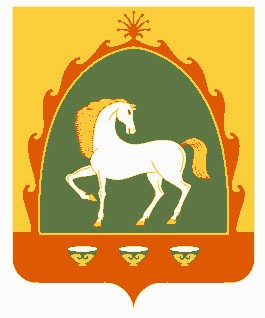 РЕСПУБЛИКА БАШКОРТОСТАНАДМИНИСТРАЦИЯСЕЛЬСКОГО ПОСЕЛЕНИЯ МЕРЯСОВСКИЙ СЕЛЬСОВЕТМУНИЦИПАЛЬНОГО РАЙОНАБАЙМАКСКИЙ РАЙОН                453660, Республика Башкортостан,                 Баймакский  район, с.Мерясово, ул.А.Игибаева,1Тел. 8(34751)4-28-43:АРАР«16»  июнь 2016 й.№ 39ПОСТАНОВЛЕНИЕ«16»  июня 2016 г.